Board Present – Mayor Syper; Trustees: Roush, Perry, Ward.Board absent –None.Others Present – John Crandall; Village Clerk, Jennifer Obert; Village Treasurer, John Buxton; DPW Superintendent, Dan Engdahl; Chief Water Operator, additional members of the community were present sign in sheet is attached.Mayor Syper opened the public Hearing Local law 2-2023 Firefighters Ambulance Worker Tax Break at 6:50pm.Mayor Syper called the Regular Meeting to order at 7:00 p.m.Pledge to the flag.Mayor Syper appointed Janel Webb as Village Trustee.Whereas the Village Board of Trustees accepted the resignation of Trustee Benjamin C. Webb at their March Board Meeting andWhereas Trustee Webb had a remaining term of 2 years in his existing term andWhereas the Trustee position needs to be filled andNow I Mayor Richard Syper herby appoint Janel Webb who resides at 11 Mather Road Mayville, NY as Village Trustee with a term beginning April 11, 2023 and ending on December 31, 2023.Village Clerk John Crandall administered the Oath of Office to Trustee Janel Webb.Privilege of the floor was offered.Mike Barnes stated that the resurfacing of the floors in the Carlson Center Looked great.Department of Public Works Report presented and attached.There was a discussion regarding the planting of new trees within the village to offset those that have been cut down.Electric Department Report presented and attached.Water Department Report presented and attached.Code Report Attached.Clerk’s Office Report presented and attached.Fire Department Report presented and attached.RESOLUTION: Resolved that the Village Clerk's pay for fiscal year beginning June 1, 2023 shall be allocated to the funds as follows:  General Fund 50%, Water Fund 20%, Electric Fund 30%.Introduced by Trustee Perry.Seconded by Trustee Roush. Ayes- Trustees, Perry, Roush, Ward, Webb, Mayor Syper.Nays- None.RESOLUTION: Resolved that the Public Works Superintendent's pay for fiscal year beginning June 1, 2023 shall be allocated to the funds as follows:  General Fund 40%, Water Fund 40%, Electric Fund 20%.Introduced by Trustee Roush.Seconded by Trustee Perry. Ayes- Trustees, Roush, Perry, Ward, Webb, Mayor Syper.Nays- None.RESOLUTION: Resolved that the Village Treasurer's pay for fiscal year beginning June 1, 2023 shall be allocated to the funds as follows:  General Fund 40%, Water Fund 20%, Electric Fund 40%.Introduced by Trustee Ward.Seconded by Trustee Webb. Ayes- Trustees, Ward, Webb, Roush, Perry, Mayor Syper.Nays- None.RESOLUTION: Resolved Account Clerk's pay for fiscal year beginning June 1, 2023 shall be allocated as follows: General Fund 10%, Water Fund 45%, Electric Fund 45%.Introduced by Trustee Roush.Seconded by Trustee Ward. Ayes- Trustees, Roush, Ward, Perry, Webb, Mayor Syper.Nays- None.RESOLUTION Resolved that the Electric Department shall pay the General Fund $5,700.00 per year rent and the Water Department shall pay the General Fund $5,700.00 per year rent, said payments to be prorated and made monthly starting with fiscal year beginning June 1, 2023.Introduced by Trustee Perry.Seconded by Trustee Roush. Ayes- Trustees, Perry, Roush, Ward, Webb, Mayor Syper.Nays- None.RESOLUTION: Resolved that the Electric Department shall pay the General Fund $113,899.00 per year for management of administrative service, said payment to be prorated and made monthly starting with fiscal year beginning June 1, 2023.Introduced by Trustee Ward.Seconded by Trustee Perry. Ayes- Trustees, Ward, Perry, Roush, Webb, Mayor Syper.Nays- None.Mayor Syper reappoints Kenneth Spielman to the Zoning Board of Appeals with term ending 5/31/2028.RESOLUTION: Resolved to confirm the appointment of Kenneth Spielman to the Zoning Board of Appeals with a term ending 5/31/2028 and that the other members are shown below for informational purposes only.        		Frank Huyck                         Expires 5/31/2024            John Savage                         Expires 5/31/2025            Mike Lobaugh                        Expires 5/31/2026		Mary Schiller Chairperson           Expires 5/31/2027Introduced by Trustee Perry.Seconded by Trustee Roush. Ayes- Trustees, Perry, Roush, Ward, Webb, Mayor Syper.	Nays- None. Mayor Syper reappoints Trevor Nickerson to the Planning Board with term ending 5/31/2028.RESOLUTION: Resolved to confirm the appointment of Trevor Nickerson to the Planning Board with a term ending 5/31/2028 and that the other members are shown below for informational purposes only.						                 		            Fairlee Fischer         Expires 5/31/2024                  D. Mark Smith           Expires 5/31/2025			Richard Newell          Expires 5/31/2026                  Sandra Wagner           Expires 5/31/2027Introduced by Trustee Webb.Seconded by Trustee Ward. Ayes- Trustees, Webb, Ward, Roush, Perry, Mayor Syper.Nays- None.RESOLUTION: Resolved that the Department of Public Works Superintendent is authorized to hire temporary employees as they are needed as listed on the 2023-2024 Wage and Salary Schedule.Introduced by Trustee Roush.Seconded by Trustee Ward. Ayes- Trustees, Roush, Ward, Perry, Webb, Mayor Syper.Nays- None.Mayor Syper closed the Public Hearing at 7:21 no comments or questions were heard. RESOLUTION: Resolved to approve the minutes of the Regular meeting of the Board of Trustees of the Village of Mayville held on March 14, 2023 with no additions or corrections.Introduced by Trustee Roush.Seconded by Trustee Perry. Ayes- Trustees, Roush, Perry, Ward, Webb, Mayor Syper.Nays- None.RESOLUTION: WHEREAS, the Village Board has conducted a Public Hearing on said proposed Local Law having received the comments of the Public; and,WHEREAS, the Village Board wishes to move forward with action on the proposed Local Law. THEREFORE BE IT RESOLVED, that the Proposed Local Law 2-2023 “VILLAGE OF MAYVILLE Property Tax Exemption for Volunteer Firefighters and Ambulance Workers Law” is hereby adopted as set forth and attached hereto.The Resolution was introduced by Trustee Perry,And seconded by Trustee Ward.The vote was as follows:ROLL CALL:Trustee Ward AyeTrustee Perry AyeTrustee Roush AyeTrustee Webb AyeMayor Syper AyeRESOLUTION: Resolved to authorize the Village Clerk to advertise for sealed bids for fuel delivered to Department of Public Works FY 23/24.Introduced by Trustee Webb.Seconded by Trustee Perry. Ayes- Trustees, Webb, Perry, Roush, Ward, Mayor Syper.Nays- None.RESOLUTION: At a regular board meeting of the Village of Mayville, New York, held on April 11, 2023 the following resolution was adopted:WHEREAS, the Village of Mayville, New York, is a municipal member of the	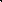 Municipal Electric Utilities Association of New York State, andWHEREAS, the Annual Conference of the Municipal Electric UtilitiesAssociation of New York State has been called on May 31st and June 1st, 2023 at the Embassy Suites by Hilton Destiny USA 311 Hiawatha Blvd. W, Syracuse, NY 13204 and,WHEREAS, in accordance with the bylaws of the Municipal Electric Utilities Association of New York State, each municipal member may cast one vote on each transaction properly brought before this meeting,NOW THEREFORE BE IT RESOLVED, that the MEUA Executive Committee be and is hereby designated as the accredited delegate of the Village of Mayville,New York.Introduced by Trustee Perry.Seconded by Trustee Ward. Ayes- Trustees, Perry, Ward, Roush, Webb, Mayor Syper.Nays- None.RESOLUTION: Resolved to approve that the Village of Mayville Employee Health Care Plan shall be Independent Health iDirect Silver administered through Sheridan Benefits and the new plan shall become active on June 1, 2023 thru May 31, 2024 andBe it finally resolved that the HSA amount to be funded for this year’s plan will be $2,000.00 for single coverage and $4,000.00 for employee & spouse, employee & children and family coverage policies for employees participating in the plan andBe it finally resolved that the Mayor may sign and submit forms necessary to facilitate the new insurance plan. Introduced by Trustee Ward.Seconded by Trustee Roush. Ayes- Trustees, Ward, Roush, Perry, Webb, Mayor Syper.Nays- None.RESOLUTION: Resolved to approve the Mayor to sign a copy of Change Order #9 in the amount of $50,360.63 for well abandonment and building demolition to finalize the Mayville Water System Improvement project 1964.001 copy attached.Introduced by Trustee Perry.Seconded by Trustee Roush. Ayes- Trustees, Perry, Roush, Ward, Webb, Mayor Syper.Nays- None.RESOLUTION: Resolved to approve the Mayor to sign and forward a copy of a contract with Therapy Connections, LLC to provide a Summer Recreation Day Camp for the Village of Mayville and Town of Chautauqua youth ages 5 thru 14 at a cost of $43,960.00 copy attached.Introduced by Trustee Perry.Seconded by Trustee Ward. Ayes- Trustees, Perry, Ward, Roush, Webb, Mayor Syper.Nays- None.RESOLUTION: Resolved to approve the Mayor to sign and forward a copy of a Commercial Dock lease with Chautauqua Inns copy attached.Introduced by Trustee Perry.Seconded by Trustee Ward. Ayes- Trustees, Perry, Ward, Roush, Webb, Mayor Syper.Nays- None.RESOLUTION Resolved to approve the Mayor to sign and forward a copy of a Full Environmental Assessment Form Part 1 and return to Barton & Loguidice 443 Electronics Parkway Liverpool NY 13088 copy is attached. Introduced by Trustee Perry.Seconded by Trustee Roush. Ayes- Trustees, Perry, Roush, Ward, Webb, Mayor Syper.Nays- None.RESOLUTION: Resolved to accept the report of Municipal Stress Indicators as generated by the New York State Comptroller’s Office andBe it finally resolved that the Village of Mayville has been determined to not be in any fiscal stress copy of report attached. Introduced by Trustee Perry.Seconded by Trustee Ward. Ayes- Trustees, Perry, Ward, Roush, Webb, Mayor Syper.Nays- None.RESOLUTION: Resolved to approve the purchase of (16) 3/45ft. and (8) 3/35ft. CCA CE National Grid Spec Utility Poles at a cost of $11,760.00 plus a $400.00 fuel charge for delivery from Koppers Utility and Industrial Products, 36 Christian Hill Rd. Higganum, CT 06441 the only quote received copy attached. Introduced by Trustee Perry.Seconded by Trustee Webb. Ayes- Trustees, Perry, Webb, Roush, Ward, Mayor Syper.Nays- None.RESOLUTION: Resolved to write off invoice #3826 in the amount of $1,229.66 to National Fuel for damages to a water line that they have stated they will not pay copy attached. Introduced by Trustee Perry.Seconded by Trustee Ward. Ayes- Trustees, Perry, Ward, Roush, Webb, Mayor Syper.Nays- None.RESOLUTION: Resolved to write off Invoice #3822 in the amount of $1,416.24 for a water tap installation that has not yet been completed at 2 Knight street Mayville, NY copy attached. Introduced by Trustee Perry.Seconded by Trustee Roush. Ayes- Trustees, Perry, Roush, Ward, Webb, Mayor Syper.Nays- None.RESOLUTION: Resolved that pursuant to Village Law, Section 11-1118, unpaid water rents and penalties have been placed on the corresponding Village real property tax bill of those accounts that remained unpaid at the close of business on March 31, 2023 copy is attached.Introduced by Trustee Roush.Seconded by Trustee Perry. Ayes- Trustees, Roush, Perry, Ward, Webb, Mayor Syper.Nays- None.RESOLUTION: Resolved to authorize the Mayor to enter into the standard concession agreement with the Chautauqua County July 4th Celebration Committee to hold its annual July 4th Celebration at Lakeside Park Tuesday July 4, 2023.Introduced by Trustee Ward.Seconded by Trustee Webb. Ayes- Trustees, Ward, Webb, Roush, Perry, Mayor Syper.Nays- None.RESOLUTION: Resolved to approve the following FY-22/23 Budget TransfersIncrease A0-1940.200 	Purchase Land				$ 5,000.00A0-8161.400 	Recycling, Other Expense		$ 5,000.00DecreaseA0-1990.400	Contingent					      $ 10,000.00Introduced by Trustee Roush.Seconded by Trustee Perry. Ayes- Trustees, Roush, Perry, Ward, Webb, Mayor Syper.Nays- None.RESOLUTION: Resolved to approve payment of bills for Abstract #11 as follows:		General Fund               $ 250,060.17		Water Fund	               $  56,418.52		Electric Fund              $ 204,655.70		Capital -Water Project     $   1,300.00        Be it further resolved that the following transfers to savings and checking are included in these totals                            Savings                     Checking             General        $  55,000.00               $ 75,000.00               Water          $  25,000.00                             Electric       $ 100,000.00 Electric Depreciation     $   5,000.00Introduced by Trustee Perry.Seconded by Trustee Ward. Ayes- Trustees, Perry, Ward, Roush, Webb, Mayor Syper.Nays- None.Privilege of the floor was offered.Amy Smith spoke to the board regarding grant opportunities that were available for possibly purchasing adjacent property located next to Lakeside Park and create more park area. Ms. Smith left information with the Mayor regarding the programs offered through the Land & Water Conservation Fund.Jeff Wagner stated that on July 20th the Chautauqua Institution would provide a free day to Village Residents to enjoy the grounds for a day. Residents need to contact Chautauqua by June 19th to make arrangements for their pass. Marty Proctor stated that there would be a County Legislator meeting at 5:30 Wednesday for discussions regarding the possible boat fees for Chautauqua Lake.Kent Mathewson gave an update on possible grant funding for improvements to the Historical Society Museum located in the Train Depot.Amy Smith stated that the Mayville Garden Club would be meeting at the Mayville Library at 6pm on May 4th and 11th. Anyone that is interested is encouraged to attend. RESOLUTION: Resolved to adjourn the Organizational and Regular Meeting of the Board of Trustees of the Village of Mayville on Tuesday, April 11, 2023 at 7:51 p.m.Introduced by Trustee Ward.Seconded by Trustee Perry. Ayes- Trustees, Ward, Perry, Roush, Webb, Mayor Syper.Nays- None.